THE MARYLAND SCHOOL FOR THE BLIND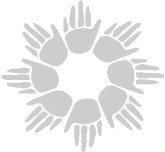 Notice of Non-DiscriminationThe Maryland School for the Blind does not discriminate on the basis of race, color, national origin, sex, disability, or age in its programs and activities. The following person(s) have been designated to handle inquiries regarding the non-discrimination policies:The Director of Education serves as the Title IX Coordinator for complaints of sexual harassment related to students.  Students, parents and community members may report allegations of harassment to:Joshua Irzyk, Ed.D.Director of EducationThe Maryland School for the Blind3501 Taylor AvenueBaltimore, Maryland 21236410.444.5000 x1410 joshuai@mdschblind.org 
The Director of Human Resources is the Title IX Coordinator for complaints of sexual harassment related to employees.  Employees may report allegations of harassment to:Lauren Pappas, SPHR, SHRM-SCPDirector of Human ResourcesThe Maryland School for the Blind3501 Taylor AvenueBaltimore, Maryland 21236410-444-5000 x 1469laurenp@mdschblind.org For further information on notice of non-discrimination, visit https://ocrcas.ed.gov/contact-ocr for the address and phone number of the office that serves your area, or call 1-800-421-3481.Posting Approval:  	Date:  9/22/21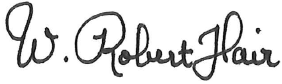 